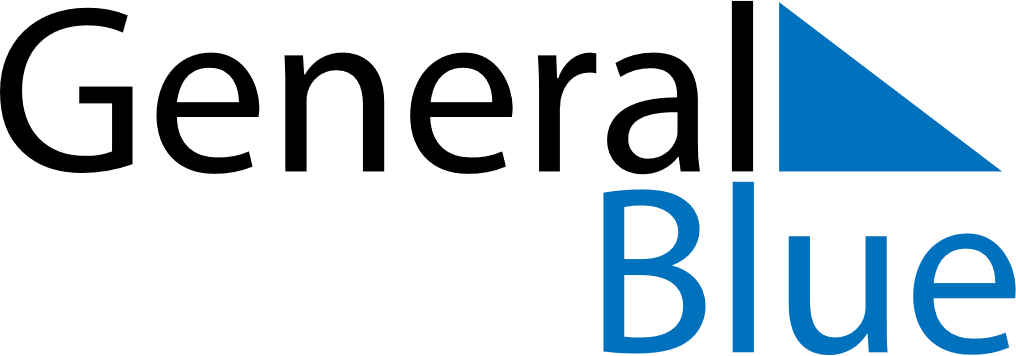 November 1850November 1850November 1850SundayMondayTuesdayWednesdayThursdayFridaySaturday123456789101112131415161718192021222324252627282930